Name: _______________ Class: ______ Number: ____ Date: ___/___DO YOU KNOW THEM?________________________________________________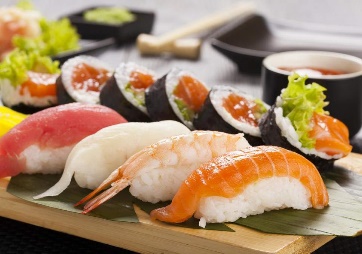 ________________________________________________________________________________________________________________________________________________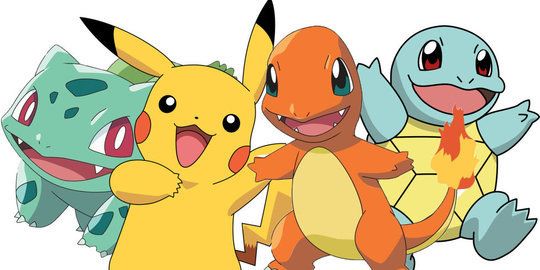 ________________________________________________________________________________________________________________________________________________________________________________________________________________________________________________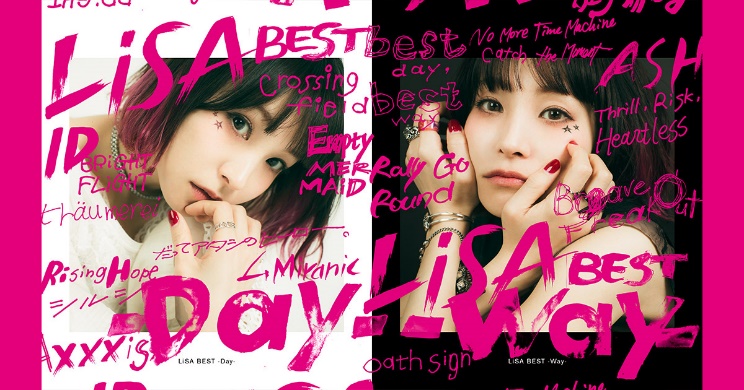 ________________________________________________________________________________________________________________________________________________________________________________________________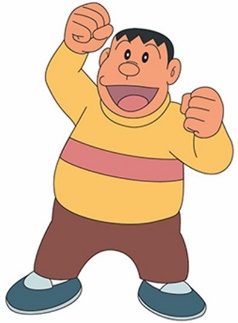 ________________________________________________________________________________________________________________________________________________________________________________________________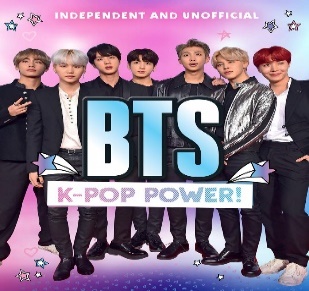 ________________________________________________________________________________________________________________________________________________________________________________________________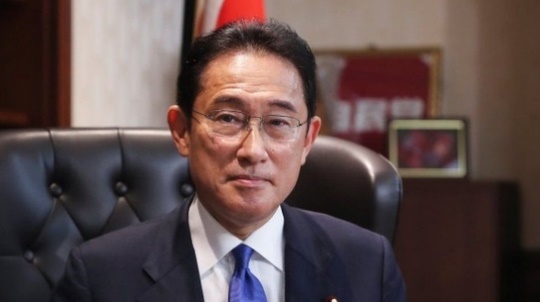 ________________________________________________________________________________________________________________________________________________